ПРОЄКТ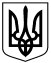 УКРАЇНАКАЛУСЬКА МІСЬКА РАДАВИКОНАВЧИЙ КОМІТЕТРІШЕННЯ                                           від__________№___м. Калуш    Про визначення видів суспільно корисних оплачуваних робіт та переліку об’єктів, на яких порушники, до яких застосовано покарання у вигляді суспільно корисних робіт, виконуватимуть роботи у 2024 роціКеруючись ст.38, ст.59 Закону України «Про місцеве самоврядування в Україні», наказом Міністерства юстиції України від 19.03.2013 №474/5 «Про затвердження Порядку виконання адміністративних стягнень у вигляді громадських робіт, виправних робіт та суспільно корисних робіт», ст.ст.31-1, 325-1 та 325-3 Кодексу України про адміністративні правопорушення, розглянувши лист Калуського районного відділу філії Державної установи «Центр пробації» в Івано-Франківській області від 08.12.2023 №38/7/4227-23, виконавчий комітет міської ради ВИРІШИВ:	1.	Визначити перелік об’єктів та види суспільно корисних оплачуваних робіт для осіб, до яких судом застосовано адміністративне стягнення у вигляді суспільно корисних оплачуваних робіт на 2024 рік, згідно з додатком.	2.	Керівникам підприємств, зазначених у додатку рішення, забезпечити:	2.1.	Контроль за виконанням порушниками призначених їм робіт.	2.2.	Призначити відповідальну особу за організацію і виконання суспільно корисних робіт.2.3. Своєчасне повідомлення Калуського районного відділу філії Державної установи «Центр пробації» в Івано-Франківській області про ухилення порушника від відбування суспільно корисних робіт.	2.4.	Ведення обліку та інформування Калуського районного відділу філії Державної установи «Центр пробації» в Івано-Франківській області про кількість відпрацьованих порушником годин.	2.5.	Нарахування плати порушнику за виконання суспільно корисних робіт та перерахування її на відповідний рахунок органу державної виконавчої служби для подальшого погашення заборгованості зі сплати аліментів.3.	Рішення виконавчого комітету Калуської міської ради від 20.12.2022 № 301 «Про організацію виконання адміністративних стягнень у вигляді суспільно корисних оплачуваних робіт у 2023 році» вважати таким, що втратило чинність.4.Контроль за виконанням рішення покласти на заступника міського голови Богдана Білецького.Міський голова								        Андрій НАЙДА									  Додаток							до рішення виконавчого комітету                                                                                 міської ради                                                                ___________2024 №______Перелік об’єктів та видів суспільно корисних оплачуваних робіт для осіб, до яких судом застосовано адміністративне стягнення у вигляді суспільно корисних оплачуваних робіт на 2024 рікКеруючий справами виконкому 						   Олег САВКА№ з/пПерелік об’єктівВиди суспільно корисних оплачуваних робіт1.Комунальне підприємство «Калушавтодор»- прибирання тротуарів, доріг, площ, скверів;- викошування газонів ручною косою;- перекопування квіткових клумб;- підготовка ґрунту для влаштування газонів;- загрібання трави, листя;- навантаження гілля, хмизу, листя, снігу, льоду на транспортний засіб;- інші допоміжні та підсобні роботи.2. Комунальне підприємство «Ритуальна служба»-прибирання, підмітання території кладовищ (вул.Височанка-Залісся і житловому масиві Хотінь);- обрізка кущів на території кладовищ;- впорядкування територій кладовищ, місць поховань, пам’ятників та обелісків;- інші допоміжні та підсобні роботи.3.Комунальне підприємство«Міськсвітло»- прибирання території підприємства, виробничих приміщень;- очищення електричних опор зовнішнього освітлення від реклами та оголошень;- інші допоміжні та підсобні роботи.